VHA Point of Service (Kiosks) Phase IITechnical ManualForEnhancement VPS 1*3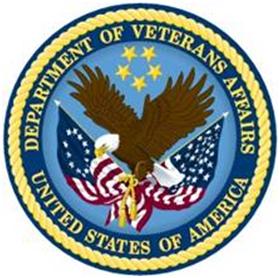 Delivery Order VA118-11-D-1009Task Order VA118-1009-0020Department of Veterans AffairsApproved: February 2015Revision HistoryTable of ContentsOrientation	1How to Use this Manual	1Intended Audience	1Legal Requirements	1Disclaimers	1Documentation Conventions	1Commonly Used Terms	2Technical Information Online	2Help Prompts	2Data Dictionary	3Assumptions	3References	31	Introduction	31.1	Product Overview	31.2	Namespace Conventions	42	Implementation and Maintenance	42.1	Site Parameters	43	Files	43.1	VistA M Server Files	43.2	MRAR Instance Structure	64	Global Translation, Journaling and Protection	115	Routines	115.1	VPS 1*3 RPCs	12Detailed VPS 1*3 RPC Information	135.2	MRAR Patient Data Object and Health Summary Report	135.2.1	Insert VPS MRAR PDO into CPRS TIU Note	135.2.2	VPS MRAR Ad Hoc Health Summary	176	Archiving and Purging	186.1	Archiving	186.2	Purging	187	Callable Routines	198	External Interfaces	199	External Relations	1910	Internal Relations	1911	DBIA Agreements	1911.1	DBIA Agreements – Custodial Package	1911.2	DBIA Agreements – Subscriber Package	2012	Package-wide Variables	2013	SAC Exemptions	2014	Software Product Security	2014.1	Security Management	2014.2	Mail Groups and Alerts	2014.3	Remote Systems	2014.3.1	Connections	2014.3.2	Remote Data Views	2014.4	Interfaces	2114.5	Electronic Signatures	2114.6	Security Keys	2114.7	File Security	2214.8	Official Policies	2215	Acronyms and Glossary	2215.1	Acronyms	2215.1.1	Glossary	23FiguresNo table of figures entries found.TablesTable 1: Commonly Used VPS 1*3 Terms	2Table 2 VPS 1*3 VistA M Server Files	4Table 3 External Vista M Server Files Asccessed by VPS 1*3	6Table 4 VPS1*3 VistA Routines	11Table 5 VPS 1*3 RPCs - Tags and Routines	12Table 6 VPS 1*3 File Security	22Table 7: List of Acronyms	22Table 8: Glossary	23OrientationHow to Use this ManualThis manual provides instructions on the use of VPS 1*3 remote procedure calls (RPCs) to access Veterans Health Information Systems and Technology Architecture (VistA) as a data source for VHA Point of Service (Kiosks).Intended AudienceThe intended audience of this manual is the following stakeholders:Product Development (PD) VistA legacy development teams.Information Resource Management (IRM) system administrators at Department of Veterans Affairs (VA) sites who are responsible for computer management and system security on VistA M Servers.Information Security Officers (ISOs) at VA sites responsible for system security.Health Product Support (HPS) Information Technology (IT) Specialists who provide application support to VA end-users.Legal RequirementsThere are no special legal requirements involved in the use of VPS 1*3 RPCs.DisclaimersThis manual provides an overall explanation of VPS 1*3 functionality.  This guide does not attempt to explain how the overall VistA programming system is integrated and maintained.DISCLAIMER: The appearance of any external hyperlink references in this manual does not constitute endorsement by the Department of Veterans Affairs (VA) of this Website or the information, products, or services contained therein. The VA does not exercise any editorial control over the information you may find at these locations. Such links are provided and are consistent with the stated purpose of this VA Intranet Service.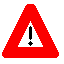 Documentation ConventionsThe following symbols are used throughout this document to alert the reader to special information.	NOTE/REF: Used to denote general information including references to additional reading material.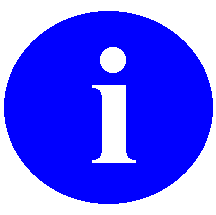 	CAUTION / RECOMMENDATION / DISCLAIMER: Used to caution the reader to take special notice of critical information.Snapshots of computer online displays (screen captures) and computer source code are shown in non-proportional font and are enclosed within a box.  User responses to displayed prompts are bold italic typeface.  Software reserved words are displayed in bold font.References to “<Enter>” within the screen captures indicate that the user should press the <Enter> key on the keyboard.  Other special keys are represented within < > angle brackets and indicate the user should press the indicated key on the keyboard.  For example, <PF1> directs the user to press the PF1 key on the keyboard.The following conventions are used to display test data:Social Security Numbers (SSN) for test patients are prefixed with five zero digits e.g. 000009999.Patient names are formatted as [Application Name]PATIENT,[N] e.g. VPSPATIENT, ONE.User names are formatted as [Application Name]USER[N] e.g. VPSUSER, ONE.	This guide refers to the M programming language as M.  Under the 1995 American National Standards Institute (ANSI) standard, M is the primary name of the MUMPS programming language, and MUMPS is considered an alternate name.Commonly Used TermsTable : Commonly Used VPS 1*3 TermsTechnical Information OnlineProject documentation for VPS Kiosks may be found in the Technical Services Project Repository (TSPR).  Other online technical information from M Server-based software file, routine and global documentation may be generated using Kernel, MailMan and VA FileMan utilities.Help PromptsThere are no online help prompts provided for VPS 1*3.Data DictionaryTechnical information on VistA M Server-based files is stored in the VA FileMan Data Dictionary.  The VA FileMan List File Attributes option on the Data Dictionary Utilities submenu may be used to view the attributes of VistA M Server files.AssumptionsThis guide is written with the assumption that the reader is familiar with:Kernel – VistA M Server softwareRemote Procedure Call (RPC) Broker – VistA Client/Server softwareVA FileMan data structures and terminology – VistA M Server softwareMicrosoft WindowsM programming languageReferencesThe following references support the reader’s understanding of the operation and functioning of VPS 1*3:VPS 1-3 Technical Manual (this guide)RPC Broker Release NotesRPC Broker Developer’s GuideRPC Broker Systems Management GuideRPC Broker TCP/IP Supplement, Patch XWB*1.1*35 and XWB*1.1*44RPC Broker Technical ManualRPC Broker User GuideVeteran’s Point of Service (VPS) FY14 OIT PD BRD, Version 2.0 (May 2014)20090210 VHA Point-of-Service Initiative BRD Health Summary User Manual, Version 2.7 (August 2014)Text Integration Utilities (TIU) Technical Manual, TIU*1*263 (Jun3 2014)These references may be downloaded from the VA Software Document Library (VDL) Website. IntroductionThe VPS 1*3 Technical Manual provides descriptive information and instruction on the use of VPS 1*3 Remote Procedure Calls (RPCs) within VA's Veterans Health Information Systems and Technology Architecture (VistA) environment.  This document is intended for systems managers—Information Resource Management (IRM) personnel who are responsible for implementing and maintaining this software, application programmers, and developers. It acquaints system managers with the software structure and functionality of the VPS RPC routines and files that comprise this software. Product OverviewVPS 1*3 provides RPCs that interface VetLink with VAs Medication Review and Allergy Review (MRAR) process and supports the VA National Medication Reconciliation Directive.  VPS 1*3 RPCs provide real-time storage of patient self-reported medication and allergy data entered at the Kiosk to VistA VPS MRAR data files.  Additionally, VPS 1*3 returns this collected MRAR data to VetLink to allow clinic staff and clinicians to view, update and verify the patient’s self-reported MRAR data.In addition, VPS 1*3 provides the RPCs to support MRAR statistical analysis to report on the time required to complete patient MRAR reviews, reasons for incomplete reviews, and other clinic efficient use variables.  VPS 1*3 also provides the capability for Veteran Affair Medical Center (VAMC) Clinical Coordinators to create MRAR patient data objects (PDOs) that may be embedded into Text Integration Utilities (TIU) notes.Namespace ConventionsVPS is the namespace assigned to VPS 1*3.Implementation and MaintenanceThe VPS 1*3 Installation Manual provides detailed information regarding the installation of VPS*1.0*3.Site ParametersNo site specific parameters are provided or required for VPS 1*3.FilesVistA M Server FilesVPS 1*3 reads data from and writes data to VistA M Server files owned and maintained by VPS.  The following table lists the VistA M Server VPS files and global references used by VPS 1*3 RPCs.Table  VPS 1*3 VistA M Server FilesIn addition to VistA M Server files in the VPS namespace, VPS 1*3 reads data from files in the external namespaces shown in the following table.Table  External Vista M Server Files Accessed by VPS 1*3MRAR Instance StructureThe central structure in the VPS MRAR PDO file #853.5 is the MRAR instance sub-file #853.51. A patient may have multiple instances of MRAR sessions.  The data collected in MRAR session is stored in an instance structure.  Edits to the MRAR instance should not be made in FileMan.  All edits and updates to an MRAR instance should be made through VetLink or the staff-facing Kiosk application.The overall structure of an MRAR instance consists of 5 primary nodes.  Sub-nodes (files) of each primary node are shown indented under their parent node.	853.51 MRAR instance fields		853.8121 MRAR CONDUCTED WITH	853.52 ALLERGIES		853.57 REACTIONS		853.58 ALLERGY COMMENTS PATIENT		853.56 ALLERGY COMMENTS STAFF VIEW		853.523 ALLERGY COMMENTS VET VIEW		853.525 ALLERGY CHANGED INDICATORS		853.526 ALLERGY CONFIRMED INDICATORS		853.527 ALLERGY DISCREPANCY INDICATORS	853.53 ADDITIONAL ALLERGIES		853.531 ADD ALLERGY VET		853.59 ADD ALLERGY PROVIDER	853.54 MEDICATIONS		853.5423 MEDICATION COMMENTS PATIENT		853.5424 MEDICATION COMMENTS STAFF		853.5425 MEDICATION COMMENTS VET VIEW		853.5452 MED DISCREPANCY INDICATORS		853.5454 MED CHANGED INDICATORS		853.5455 MED CONFIRMED INDICATORS	853.55 ADDITIONAL MEDICATIONS		853.557 ADD MED COMMENTS-STAFF VIEW		853.5512 ADD MED COMMENTS-VET VIEW (Multiple-853.5512), [AMCOMM2;0]The following table shows the complete structure of a VPS MRAR PDO instance.Global Translation, Journaling and ProtectionJournaling, global translation and protection of VistA M Server files for which VPS 1*3 is the custodial owner is provided by nightly extracts to the Corporate Data Warehouse (CDW).RoutinesTable  VPS1*3 VistA RoutinesVPS 1*3 RPCsThe VPS 1*3 routines are executed by remote procedure calls through VistA RPC Broker.  The following table lists the VPS 1*3 RPCs giving the RPC tag and routine name used for invocationTable  VPS 1*3 RPCs - Tags and RoutinesDetailed VPS 1*3 RPC InformationDetails on the input parameters and the output produced by each of the VPS 1*3 RPCs may be obtained from a FileMan inquiry to the REMOTE PROCEDURE file # 8994.MRAR Patient Data Object and Health Summary ReportA patient data object (PDO) is dynamically created and available in the Computerized Patient Record System (CPRS).  VPS*1*3 provides a TIU Document Definition for the VPS MRAR PDO object.  This object when accessed invokes the $$TIU^VPSPDO1 M (MUMPS) run routine passing in the patient’s identifier.  The VPS M language run routine VPSPDO1 routine reads the VPS MRAR PDO file to create the MRAR PDO object.Insert VPS MRAR PDO into CPRS TIU NoteTo insert the patient’s VPS MRAR PDO object into a CPRS Note, create or edit a TIU template.Select a patient in CPRS.Click the Notes tab.Click the Template dropdown list: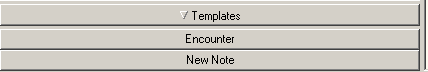 Right-click in the Template window and select Create New Template entry.

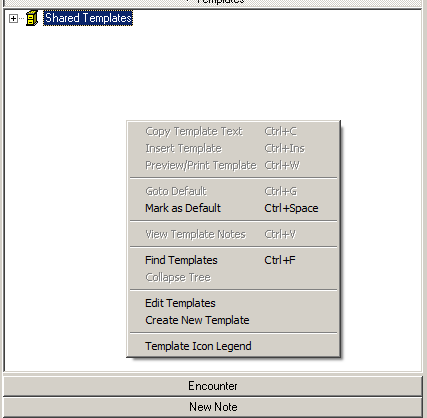 In the top section of the Template Editor window, enter a name for the template e.g., MY VPS MRAR PDO TEMPLATE.  Click the OK button.
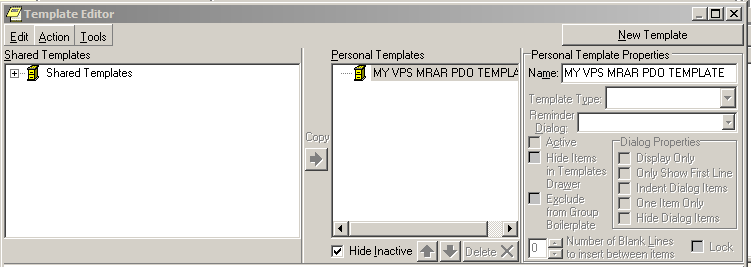 A personal template folder is created with a blank MyVPS MRAR PDO TEMPLATE.as shown in the following screen capture.
REDACTEDRight-click the “My VPS MRAR PDO TEMPLATE and select “Edit Template” from the list.In the lower portion of the Template Editor, enter text to be included in the template.

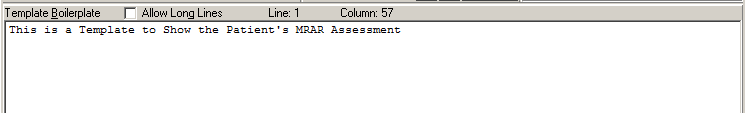 Click the Edit menu item and select Insert Patient Data (Object).
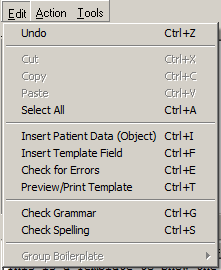 Choose VPS Mrar PDO from the list.
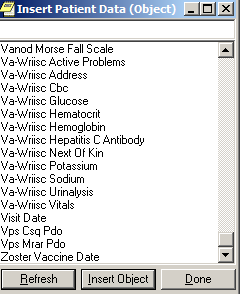 The reference to the VPS MRAR PDO will appear at the current cursor location in the lower portion of the Template Editor as shown in the next screen capture.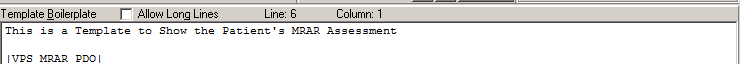 When finished entering text and/or other PDO objects, click the OK buttonTo create a TIU document using the “My VPS MRAR PDO TEMPLATE”, double-click the template name.


Select the Visit Location from the “Location for Current Activities dialog box.
Select the Date//Time of Visit.
Click OK button.
Select the Progress Note Title from the Progress Note Properties dialog box.
Click OK button.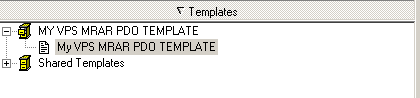 The TIU Note is displayed.
REDACTEDVPS MRAR Ad Hoc Health SummaryThe following instructions and screen shots provide an example of viewing and printing  a VPS MRAR Ad Hoc Health Summary Report.Login to CPRS and select a patient with an MRAR assessment.Click the Reports tab displayed at the bottom of the CPRS window.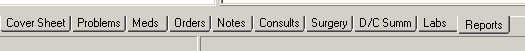 Click Health Summary in the left-menu and then click Adhoc ReportREDACTEDScroll to the bottom of the ADHOC Health Summary list and Click the Vps Mrar Pdo (MRAR) entry.  Click the right-arrow to select the component.  The occurrence limit and time limit are auto-populated with the allowed values.
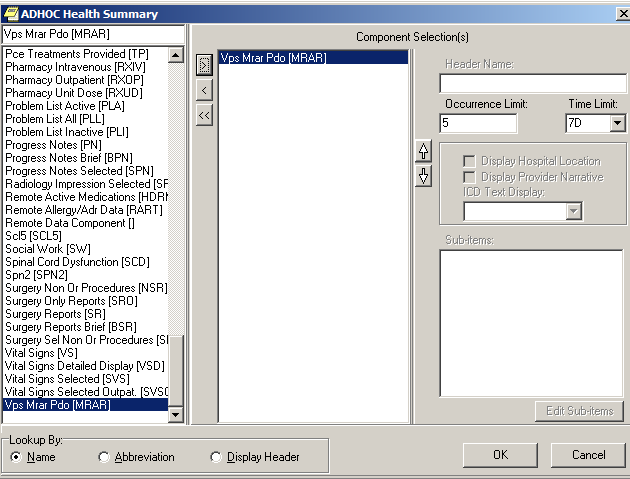 Click the OK button to view the report on the screen.To print the report right-click in the report window and select Print.
Exported OptionsThere are no VistA M Server options exported with VPS 1*3.  However, VPS 1*3 requires the VPS KIOSK INTERFACE context (option menu).Archiving and PurgingArchivingThere are no archiving procedures needed for VPS 1*3 RPC components.PurgingThere are no purging procedures needed for VPS 1*3 RPC components.Callable RoutinesVPS 1*3 does not provide callable VistA M Server callable routines.External InterfacesThere are no interfaces to VPS 1*3 RPCs other than those provided by the VistA M Server and VistA RPC Broker.External RelationsThe following minimum package versions are required:VA FileMan V. 22.0,Kernel V. 8.0,Kernel Toolkit V. 7.3,CPRS V. 29,RPC Broker V. 1.1VPS*1.0*2Sites should verify that all patches to these packages have been installed.Internal RelationsThere are no internal relations for VPS 1*3.DBIA AgreementsThe VistA Database Administrator (DBA) maintains a list of Integration Agreements (IAs) or mutual agreements between custodial owners allows the use of internal entry points or other software-specific features that are not open for unrestricted use.DBIA Agreements – Custodial PackageSign on to FORUM systemGo to the DBA MenuSelect the Integration Agreements Menu optionSelect the Custodial Package Menu optionChoose the Active by Custodial Package OptionWhen prompted for a package, enter  VA Point of Service (Kiosks)All current IAs to which VA Point of Service (Kiosks) is custodian are listed.DBIA Agreements – Subscriber PackageSign on to the FORUM systemGo to the DBA MenuSelect the Integration Agreements Menu optionSelect the Subscriber Package Menu optionSelect the Print ALL by Subscriber Package OptionWhen prompted with “Select PACKAGE NAME,” enter VA Point of Service (Kiosks)When prompted with “START WITH SUBSCRIBING PACKAGE,” ENTER VA Point of Service (Kiosks)All current IAs to which VPS VA Point of Service (Kiosks) is a subscriber are listedPackage-wide VariablesThere are no package-wide variable associated with VPS 1*3.SAC ExemptionsThere are no SAC Exemptions for VPS 1*3.Software Product SecuritySecurity ManagementNo security keys required for used of VPS 1*3 RPCs.Mail Groups and AlertsThere are no mail groups or alerts provided in VPS 1*3 RPCs.Remote SystemsConnectionsThere are no direct remote system connections to VPS 1*3 RPCs.  Access to VPS 1*3 run routines is provided through the VistA RPC Broker and the underlying VistA M Server.Remote Data ViewsRemote Data views are not supported by VPS 1*3 RPCs.InterfacesThere are no non-VA products embedded in or required by VPS 1*3 RPCs, other than those proved by the underlying operating system and VistA RPC Broker.Electronic SignaturesThere are no electronic signatures used or required by VPS 1*3 RPCs.Security KeysNo security keys are exported with the RPC Broker software.File SecurityTable  VPS 1*3 File SecurityOfficial PoliciesAs per the Software Engineering Process Group/Software Quality Assurance (SEPG/SQA) Standard Operating Procedure (SOP) 192-039—Interface Control Registration and Approval (effective 01/29/01), application programmers must not alter any HealtheVet VistA Class I software code.Acronyms and GlossaryAcronymsTable : List of AcronymsGlossaryTable : GlossaryCreation DateVersion No.Description/CommentsAuthor(s)Reviewer(s)Review TypeIssue Date02/10/20150.01Initial draft.REDACTED02/26/20150.02Add MRAR instance structure informationREDACTED3/16/20150.03Minor edits for typographical errors.(11/09/2015: Removed Harris Logo - ManTech PMO Team)REDACTEDTermDescriptionClientA single term used interchangeably to refer to a user, the workstation (i.e., PC), and the portion of the program that runs on the workstation.ComponentA software object that contains data and code. A component may or may not be visible.GUIThe Graphical User Interface application that is developed for the client workstation.HostThe term Host is used interchangeably with the term Server.ServerThe computer where the data and the RPC Broker remote procedure calls (RPCs) reside.FILE NAME AND NUMBERGLOBAL REFERENCESUMMARY DESCRIPTIONVPS ALLERGY DISCREPANCY INDICATORS #853.3^VPS(853.3This file contains a list of the various indicators that Vecna will send to VistA for the capture of discrepancies between patient reported allergies and the allergy data on file for the patient.  A fundamental objective of MRAR is to identify allergy data omissions and medication adherence discrepancies. The Kiosk (patient facing) and the staff-facing interface allows a veteran, staff, or provider to change an allergy status (e.g., allergic to non-allergic).VPS CONFIG HISTORY #853^VPS(853This file stores all the changes made to a Kiosk's configuration parameters and facilitates aggregate business intelligence. The current values of Kiosk's parameters are stored in Vetlink's KIOSK database. The business and administrative parameters are used to configure and direct MRAR behavior amongst the Vetlink KIOSK groups or Clinics. Data in this file is populated via RPC call(s) made by the Vetlink client.VPS MED DISCREPANCY INDICATORS #853.7^VPS(853.7This file contains a list of the various indicators that Vetlink will send to VistA for the accurate capture of medication discrepancies between patient report medications and medication data on file for the patient.  A fundamental objective of MRAR is to identify allergy data omissions and medication adherence discrepancies. The Kiosk (patient facing) and the staff-facing interface allows a veteran, staff, or provider to change a medication status (e.g. from 'NO, not taking' to 'Yes, taking as written').VPS MRAR PDO #853.5^VPS(853.5This file stores patient MRAR data for the (VPS) kiosk application.  Data is stored to the files using VPS remote procedure calls that are invoked by the Vetlink Kiosk (patient-facing) or staff-facing client interface.  Each patient MRAR review is saved by Vetlink and then sent to VistA, using RPC Broker, for storage.The data stored in this file is sorted by PATIENT where each patient entry has one or more Medication Review Allergy Review (MRAR) session instances and these MRAR instances are sorted by transaction date/time. Each session represents a complete or incomplete MRAR.FILE NAME AND NUMBERGLOBAL REFERENCEPATIENT ALLERGIES FILE^GMR(120.8FIELD NUMBERFIELD NAME, GLOBAL LOCATION.01       TRXN DATE/TIME (RDX), [0;1].02       DEVICE ID (F), [0;2].03       KIOSK GROUP (F), [0;3].04       ENCOUNTER CLINIC (P44'), [0;4].05       APPT DATE/TIME (D), [0;5].06       PROVIDER (P200'), [0;6].12       MRAR SESSION ID (NJ10,0), [0;11].13       INTERFACE MODULE (S), [0;12]1         AR INITIATED DT (D), [1;1]2         AR COMPLETED DT (D), [1;2]5         AR INCOMPLETE DT (D), [1;5]6         AR INCOMPLETE REASON TYPE (S), [1;6]7         AR SESSION OUTCOME (S), [1;7]8         ADD ALLERGY INITIATED DT (D), [2;3]9         ADD ALLERGY COMPLETED DT (D), [2;4]10        ALLER CHANGE COMPLETED DT (D), [1;8]11        ALLER CHANGE INITIATED DT (D), [1;9]12        AR FREE TEXT USED (S), [1;12]13        AR FREE TEXT COMPLETED DT (D), [1;13]14        VET VIEW ADD ALLERGY COMP DT (D), [1;14]15        VET VIEW ADD ALLER INIT DT (D), [1;15]16        VET VIEW CHANGE ALLER COMP DT (D), [1;16]17        VET VIEW CHANGE ALLER INIT DT (D), [1;17]18        MR CHANGE REASON INITIATED DT (D), [5;14]19        OTH ALLERGY UNK PATIENT (S), [2;1]20        NO KNOWN DRUG ALLERGIES (S), [2;2]21        MRAR CONDUCTED WITH (Multiple-853.5121), [MRARWITH;0].01  MRAR CONDUCTED WITH (S), [0;1]22        MR MULTIPLE SESSIONS (S), [5;3]23        MR FREE TEXT USED (S), [5;15]24        VET VIEW CHG DOD MED COMP DT (D), [6;1]25        VET VIEW CHG DOD MED INIT DT (D), [6;2]26        VET VIEW CHG NONVA MED COMP DT (D), [6;3]27        VET VIEW CHG NONVA MED INIT DT (D), [6;4]28        VET VIEW CHG LOCAL MED COMP DT (D), [6;5]29        VET VIEW CHG LOCAL MED INIT DT (D), [6;6]30ALLERGIES (Multiple-853.52), [ALLERGY;0].01  ALLERGY ENTRY # (NJ10,0X), [0;1].02  LOCAL ALLERGY ID (P120.8'), [0;2].03  REMOTE ALLERGY ID (NJ10,0), [0;3].05  REMOTE ALLERGY NAME (F), [0;5].06  AR PATIENT RESPONSE (S), [0;6].07  REACTIONS (Multiple-853.57), [REACTIONS;0]     .01  REACTION ENTRY # (NJ10,0), [0;1]     .02  LOCAL REACTION ID (P120.83'), [0;2]     .03  REMOTE REACTION ID (NJ10,0), [0;3]     .04  REMOTE REACTION NAME (F), [0;4].09  REMOTE FACILITY (P4'), [0;8]301    ALLERGY COMMENTS PATIENT (Multiple-853.58), [ACOMM1;0]     .01  ALLERGY COMMENTS PATIENT (W), [0;1]302    ALLERGY COMMENTS STAFF VIEW  (Multiple-853.56), [ACOMM2;0]     .01  ALLERGY COMMENTS STAFF VIEW  (Wx), [0;1]303    ALLERGY COMMENTS VET VIEW (Multiple-853.523), [ACOMM3;0]     .01  ALLERGY COMMENTS VET VIEW (Wx), [0;1]304    ALLERGY DOD (S), [0;7]305    ALLERGY CHANGED INDICATORS (Multiple-853.525), [ACHG;0]     .01  ALLERGY CHANGED (P853.3'), [0;1]306    ALLERGY CONFIRMED INDICATORS (Multiple-853.526), [ACNFR;0]     .01  ALLERGY CONFIRMED (P853.3'), [0;1]307    ALLERGY DISCREPANCY INDICATORS (Multiple-853.527), [ADISCR;0]     .01  ALLERGY DISCREPANCY (P853.3'), [0;1]3012   ALLERGY CHANGED (P853.3'), [0;22]3013   ALLERGY CONFIRMED (P853.3'), [0;23]3014   ALLERGY DISCREPANCY (P853.3'), [0;24]3016   ALLERGY-MARK FOR FOLLOWUP (S), [0;26]31        VET VIEW CHG REMOT MED COMP DT (D), [6;7]32        VET VIEW CHG REMOT MED INIT DT (D), [6;8]33        WEB ID (F), [7;1]40ADDITIONAL ALLERGIES (Multiple-853.53), [ALLERGYADD;0].01  ADDITIONAL ALLERGIES ENTRY # (MNJ10,0), [0;1]1    ADD ALLERGY-VET (Multiple-853.531), [1;0]     .01  ADD ALLERGY-VET (Wx), [0;1]1.5  ADD ALLERGY-PROVIDER (Multiple-853.59), [2;0]     .01  ADD ALLERGY-PROVIDER (Wx), [0;1]2    ADD ALLERGY REACTION (STAFF) (F), [0;3]3    ADD ALLERGY ADDED BY (S), [0;4]4    ADD ALLERGY-MARK FOR FOLLOWUP (S), [0;5]5    ADD ALLERGY NOT KNOWN (S), [0;2]50MEDICATIONS (Multiple-853.54), [MEDS;0].01  MEDICATION ENTRY # (NJ10,0X), [0;1]1    PRESCRIPTION ID (NJ10,0), [0;2]2    PROVIDER NAME (F), [0;3]3    FILL LOCATION (P4'), [0;4]4    LAST FILL DATE (D), [0;5]5    DAYS SUPPLIED (NJ3,0), [0;6]6    # REFILLS LEFT (NJ2,0), [0;7]7    NEXT FILL DATE (D), [0;8]8    MED EXPIRE DATE (D), [0;9]9    MED ID (NJ10,0), [0;10]10   MEDICATION NAME (F), [0;11]11   MR PRESET PATIENT RESPONSE (S), [0;12]12   RX STATUS (S), [0;13]13   MED SIG (F), [SIG;1]14   MED DOSAGE (F), [0;14]15   MED DOSAGE FORM (F), [0;15]16   MEDS-MARK FOR FOLLOWUP (S), [0;16]17   MED ROUTE (F), [0;17]18   MED IMAGE INDICATOR (S), [0;18]19   MED FINISHING PERSON (F), [2;1]20   NATIONAL DRUG SID (F), [3;1]21   NON-VA (S), [0;21]22   MAX REFILLS (NJ2,0), [0;22]23   MEDICATION COMMENTS PATIENT (Multiple-853.5423), [MEDCOM;0]     .01  MEDICATION COMMENTS PATIENT (Wx), [0;1]24   MEDICATION COMMENTS STAFF VIEW (Multiple-53.5424),[MEDCOM2;0]     .01  MEDICATION COMMENTS STAFF VIEW (Wx), [0;1]25   MEDICATION COMMENTS VET VIEW (Multiple-853.5425), [MEDCOM3;0]01  MEDICATION COMMENTS VET VIEW (Wx), [0;1]26   RX PATIENT STATUS (F), [2;2]27   RX NUMBER (NJ9,0), [0;19]28   RX OUTPATIENT ID (NJ9,0), [0;20]29   RX SC FLAG (S), [2;3]30   MEDICATION DISCREPANCY (P853.7'), [1;1]31   MEDICATION CHANGED (P853.7'), [1;2]32   MEDICATION CONFIRMED (P853.7'), [1;3]33   CANCEL DT (D), [2;4]34   CMOP STATUS (S), [2;5]35   COUNSELED FLAG (S), [2;6]36   COUNSELING UNDERSTOOD FLAG (S), [2;7]37   DIVISION SID (F), [4;1]38   ENTERED BY (F), [4;2]39   MED ISSUE DT (D), [4;3]40   COPAY TRANSACTION (F), [5;1]41   EBILL ACTION NUMBER (NJ9,0), [5;2]42   ETL BATCH ID FAILURE (NJ9,0), [5;3]43   RELEASE DT (D), [2;8]44   QUANTITY SUPPLIED (NJ12,2), [2;9]45   MED REMOTE (S), [3;2]46   REMOTE MED FACILITY (F), [3;3]47   DRUG NAME W/O DOSE (F), [2;10]48   HIGH RISK MED CLASS (F), [6;1]49   HIGH RISK MED NAME (F), [6;2]50   HIGH RISK MED YEAR (NJ4,0), [6;3]51   MED IMAGE (S), [6;4]52   MED DISCREPANCY INDICATORS (Multiple-853.5452), [MDISCR;0]     .01  MED DISCREPANCY (P853.7'), [0;1]53   MED CHANGED INDICATORS (Multiple-853.5454), [MCHG;0]     .01  MED CHANGED (P853.7'), [0;1]55   MED CONFIRMED INDICATORS (Multiple-853.5455), [MCNFR;0]     .01  MED CONFIRMED (P853.7'), [0;1]56   PRODUCT SOURCE (S), [2;11]57   PRODUCT NAME (P50.68'), [2;12]58   VET VIEW MED IMAGE INDICATOR (S), [0;23]60ADDITIONAL MEDICATIONS (Multiple-853.55), [MEDSADD;0].01  ADDITIONAL MEDICATIONS ENTRY # (MNJ10,0), [0;1]1    PATIENT-FACING ADD MEDICATION (F), [0;2]2    STAFF VIEW ADD MEDICATION (F), [1;1]3    VET VIEW ADD MEDICATION (F), [1;2]4    VET PLANS TO DISCUSS ADD MED (S), [1;3]5    ADD MED FREQUENCY (PATIENT) (S), [0;3]6    ADD MED DIRECTIONS (PATIENT) (F), [0;4]7    ADD MED COMMENTS-STAFF VIEW (Multiple-853.557), [AMCOMM;0]     .01  ADD MED COMMENTS-STAFF VIEW (Wx), [0;1]8    ADD MED DOSE (STAFF) (F), [1;4]9    ADD MEDS-MARK FOR FOLLOW-UP (S), [1;5]10   ADD MED INDICATION (STAFF) (F), [2;1]11   ADD MED TIME (PATIENT) (S), [0;5]12   ADD MED COMMENTS-VET VIEW (Multiple-853.5512), [AMCOMM2;0]     .01  ADD MED COMMENTS-VET VIEW (Wx), [0;1]70        PDO FIRST INVOKED DT (D), [4;1]72        PDO INVOCATION ERROR (S), [4;3]73        PDO NEXT INVOKED DT (D), [4;4]74        STAFF MODULE COMPLETED DT (D), [4;5]76        STAFF MODULE SIGNED DT (D), [4;7]77        MR INITIATED DT (D), [5;1]78        MR COMPLETED DT (D), [5;2]80        MR CHANGE MED INITIATED DT (D), [5;4]81        MR CHANGE MED COMPLETED DT (D), [5;5]82        MR CHANGE REASON COMPLETED DT (D), [5;6]83        MR INCOMPLETE REASON TYPE (S), [5;7]84        MR FREE TEXT SECTION DONE DT (D), [5;8]85        MR SESSION OUTCOME (S), [5;9]86        MR ADD MED INITIATED DT (D), [5;10]87        MR ADD MED COMPLETED DT (D), [5;11]88        VET VIEW ADD MED INITIATED DT (D), [5;12]89        VET VIEW ADD MED COMPLETED DT (D), [5;13]92        VET VIEW CHG ALL MED INIT DT (D), [5;16]93        VET VIEW CHG ALL MED COMP DT (D), [5;17]95        MR INCOMPLETE DT (D), [5;19]105       TIU NOTE (P8925'), [4;8]ROUTINE NAMEDESCRIPTIONVPSMRAR1Procedures and function calls to store patient’s MRAR instance  data values and create the patient’s MRAR PDO.VPSMRAR2Procedures and functions to store a patient’s allergy data to VPS MRAR files.VPSMRAR3Procedure and functions to store a patient’s additional allergy data to VPS MRAR files.VPSMRAR4Procedures and functions to store a patient’s medication data to VPS MRAR files.VPSMRAR5Procedures and functions to store a patient’s additional medication data to VPS MRAR files..VPSMRAR7Procedures and functions to store a patient’s allergy reaction data to VPS MRAR files.VPSMRAR9Procedures and function to read an identified patient’s MRAR clinical data.VPSPDO1Procedures and function calls to read a patient’s MRAR clinical data to provide PDO output.VPSMRARUProcedures and functions to update an identified patient’s most recent MRAR clinical data with the applicable TIU document internal entry number (IEN).VPSPARAMProcedures and functions to store outpatient clinic kiosk configuration parameters used to define clinic kiosk functionality and devices.RPC NAMETAGROUTINEVPS WRITE MRAR PDOWRITEVPSMRAR1VPS WRITE KIOSK PARAMETERSWRITEVPSPARAMVPS GET MRAR PDOGETVPSPDO1VPS GET LAST MRARGETVPSMRAR9VPS UPDATE LAST MRAR TIU IENUPDATEVPSMRAR3FileNumbersFile NamesDDRDWRDELLAYGO853VPS CONFIG HISTORY853.3VPS ALLERGY DISCREPANCY INDICATORS853.5VPS MRAR PDO853.7VPS MED DISCREPANCY INDICATORSTermDefinitionAVSAfter Visit SummaryBRBusiness ruleCBOChief Business OfficeCCOWClinical Context Object WorkgroupCPRSComputerized Patient Record SystemDFNData file numberHIPAAHealth Insurance Portability and Accountability ActDBIADatabase Integration AgreementIBIntegrated BillingICRIntegration Control RegistrationsIENInternal entry numberGUIGraphical user interfaceMUMPS/MMassachusetts General Hospital Utility Multi-Programming SystemNSRNew Service RequestOEDOffice of Enterprise DevelopmentPDOPatient Data ObjectPIMSPatient Information Management SystemPMOProgram Management OfficePOSPoint of ServicePPOCPrint at Point of CollectionRPCRemote Procedure CallRSDRequirements Specification DocumentSACCStandards and Conventions CommitteeSSOiSingle Sign On and Patient Context ManagementTCP/IPTransmission Control Protocol/Internet ProtocolVistAVeteran’s Health Information Systems and Technology ArchitectureVISNVeterans Integrated Service NetworkVHAVeterans Health AdministrationVPSVeterans Point Of ServiceVSSVoluntary Service SystemTermDefinitionAccess CodeThe unique sequence of characters assigned to the user by the site system manger.  The access code in conjunction with the verify code is used to identify authorized users.Application A collection of computer programs and files developed specifically to meet the requirements of a user or group of users.ArchiveThe process of moving data that is no longer actively used to a separate storage for long-term retention.Computerized Patient Record System (CPRS)A suite of clinical applications in VistA that provide access to a patient’s Electronic Medical Record (EMR).E-VPSThe set of VistA patches implementing features identified by VHA Point of Service (Kiosks) Phase II Enhancement VPS.FieldA data element in a file.FileManThe VistA database manager.GlobalA collection of variables (fields) stored on disk that persist beyond routine or process completion.  M VistA Server Globals are records stored in structured data files by M.KernelA set of utilities that support data processing on VistA M Servers.KioskImplementation of a kiosk server at one TCP/IP domain.MMassachusetts (General Hospital) Utility Multi-Programming System, formerly known as MUMPS.OptionCommands presented to a computer user by an applications.  Typically, options are presented on a menu and have specific entry and exit actions.PurgeThe action/process of deleting a file or data from a file.ProcedureA re-useable part of a computer program that performs a single function.Required FieldA field which must have a data value entered by the user or passed as a parameter to computer program or subroutine.Reminder DefinitionPre-defined sets of findings used to identify patients that should receive tests or treatments specific to diagnosed patient conditions.  Reminder definitions specify criteria such as diagnoses, procedures, health factors, medications, or demographic variables used to identify affected patients.RPCRemote Procedure Call is an inter-process communication protocol that allows invocation of a program subroutine or procedure to execute in shared network space.RoutineA set of commands and arguments related, stored and executed as a single M program.Security KeyA keyword which makes specific options accessible to an authorized user.Remote ProcedureA remote procedure is a procedure that can be executed by another program executing on a remote computer or another program process area.Verify CodeA unique code which server as a second level of user authentication for accessing a VistA M Server. VetLinkThe VPS Kiosk application composed of a kiosk client used by VA patients and staff to connect to a kiosk server.